.............................................................................................................................................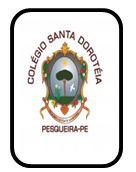                                                           A QuaresmaQuaresma é a designação do período de quarenta dias que antecedem a principal celebração do cristianismo: a Páscoa, a ressurreição de Jesus Cristo, que é comemorada no domingo. É uma prática presente na vida dos cristãos desde o século IV.Segundo a Carta Apostólica do Papa Paulo VI, a Quaresma tem seu início na Quarta-feira de Cinzas e termina antes da Missa Lava-pés, na Quinta-feira Santa.Durante os quarenta dias que precedem a Semana Santa e a Páscoa, os cristãos dedicam-se à reflexão e a conversão espiritual. Normalmente se recolhem em oração e penitência para lembrar os 40 dias passados por Jesus no deserto e os sofrimentos que ele suportou na cruz.Durante a Quaresma a Igreja veste seus ministros com vestimentas de cor roxa, que simboliza tristeza e dor. A quarta-feira de cinzas é um dia usado para lembrar o fim da própria mortalidade.É costume serem realizadas missas onde os fiéis são marcados na testa com cinzas. Essa marca normalmente permanece na testa até o pôr do sol. Esse simbolismo faz parte da tradição demonstrada na Bíblia, onde vários personagens jogavam cinzas nas suas cabeças como prova de arrependimento.Na Bíblia, o número quarenta é frequentemente citado, para representar períodos de 40 dias ou 40 anos, que antecedem ou marcaram fatos importantes. Alguns exemplos mais conhecidos são:      40 dias de dilúvio da Arca de Noé;40 dias de Moisés no Monte Sinai;      40 anos de Jesus no deserto, antes do início do seu ministério;40 dias de Jesus no deserto, antes do início do seu ministério                                                          ATIVIDADES1º) O que é Quaresma?________________________________________________________________________________________________________________________________________________________________________2°) Desde quando o período quaresmal é vivenciado pelos cristãos?___________________________________________________________________________________________________3º) Como são as vestimentas usadas na igreja durante a Quaresma?4º) Como você e sua família vivenciam a Quaresma? ________________________________________________________________________________________________________________________________________________________________________5º) Pinte o desenho alusivo À Quaresma.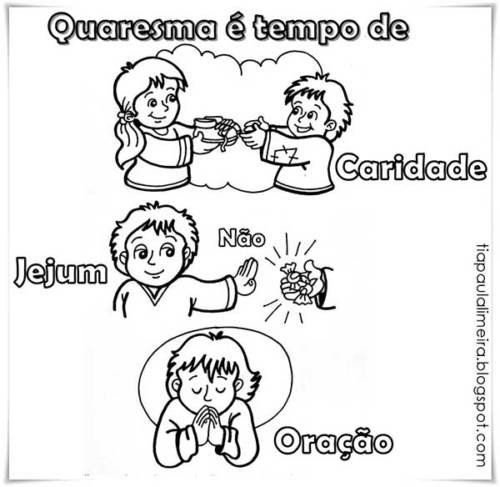                                                                                                          Deus esteja com você!